                                NCC REPORT 2021-22                            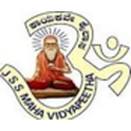 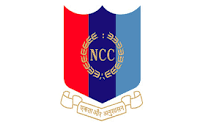 On 3rd July 2021 Free Covid Drive was conducted at Campus, Cadets involved in eventRastri Gaan was organized for Independence Day celebration about 45 cadets sang Rasrta                           Geeth online & sent to website “ Rastrigaan .in”.On 13 Aug  Statue Cleaning at Rastrapeetha Mahathma Gandi Placed at Centre for Gandhian studies , Manasa Gangothri was held towards 75 Indipendence day.-Azadi Amrith Mohothsava.by PM office which was relayed at National Level TV Channels.FIT INDIA MOVEMENT was organized by DTE Delhi our cadets participated in different events like Running, Cycling & Yoga  Sgt. Divya Darshini attended online Ek BHARATH SHRESTA BHARATH SAPTAH-X from 20th to 25th Sept 2021.FIT INDIA FREEDOM RUN 2.0 was conducted by Mysuru Group Headquarters, Mysuru on 25th sept. 2021 from DC Office Mysore to Mysore Palace. Our 11 Cadets participated in this eventAbout 41Cadets had attended CATC Camp from 30th October to 9th November 2021.Fitness camp was conducted by NCC Mysore Group Headquarter, Mysore from 5th May to 4th  June  2022, JUO Swathi Shankar & Sgt.Varshini S were selected & attended sameSgt.Lahari , Cpl Sharada P Bhagwath attended Best Cadet Training  & Camp From 5th May to 15th June 2022 at KSOU Campus Mysore. 40 Cadets were present On June 5th for Tree Plantation Which was conducted for the Remark of World Environment DayAnnual Training Camp was conducted By 3 Kar Girls Bn ,Mysuru at KSOU Campus MathakaHalli, Airport Road, Mysuru, about 36 Cadets Attended ,where Cadets won Many Prizes &  got glory to the Institution & JSSPW NCC Unit.1. Drill Competition-Winners, 2.Thow Ball –Winners, 3. Quize –WinnersOn 10 June TSC Selections &Training was Conducted 6 cadets were selected25 Cadets were selected & sent to  Yoga Rehearsals which were conducted on 5th ,12th & 19th June 22  at Palace Grounds ,Mysuru  cadets attended  International Yoga Day was conducted on 21 June 2022 at Palace Ground which was Presided by our Prime Minister  Narendra Modiji35 cadets attended Annual Training Camp from  9th  to 18th June 2022Cadet Suhana Arsu got selected for Thall Sainic  I& II CampCadets Conducted Tree Plantation at NCC Unit $ Polytechnic Campus on June 21 20223 cadets Attuned Ekk Bharath Shresta Bharath all India Level Camp at Mysore From 9th  to 23rd  July 2022Cadets Celebrated Kargil Vijaya Diwas on 26 July 2022 